Camping De VlierhofCamping De VlierhofCamping De VlierhofCamping De VlierhofCamping De VlierhofMeerprijzen 2022Meerprijzen 2022Meerprijzen 2022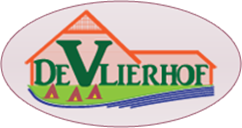 ExtraRekenwijzeRekenwijzeRekenwijzeMeerprijsMeerprijsLogé kind tot 2 jaar *Logé kind tot 2 jaar *Logé kind tot 2 jaar *Per kind per nachtPer kind per nachtPer kind per nacht€ 3,75€ 3,75Logé kind 2 tot 12 jaar *Logé kind 2 tot 12 jaar *Logé kind 2 tot 12 jaar *Per kind per nachtPer kind per nachtPer kind per nacht€ 5,75€ 5,75Logé persoon 12 jaar en ouder *Logé persoon 12 jaar en ouder *Logé persoon 12 jaar en ouder *Logé persoon 12 jaar en ouder *Per persoon per nachtPer persoon per nachtPer persoon per nacht€ 7,25€ 7,25ToeristenbelastingToeristenbelastingToeristenbelastingPer persoon per nachtPer persoon per nachtPer persoon per nacht€ 1,25€ 1,25Bijzettent (max. 8m2)Bijzettent (max. 8m2)Bijzettent (max. 8m2)Per tent per nachtPer tent per nachtPer tent per nacht€ 1,50€ 1,50Hond (mits aangelijnd)Per hond per nachtPer hond per nachtPer hond per nacht€ 1,50€ 1,50Extra parkeerplaatsExtra parkeerplaatsExtra parkeerplaatsPer voertuig per nacht Per voertuig per nacht Per voertuig per nacht € 1,00€ 1,00(voor bijv. 2e auto, trailer)(voor bijv. 2e auto, trailer)(voor bijv. 2e auto, trailer)(voor bijv. 2e auto, trailer)(voor bijv. 2e auto, trailer)Bezoekers kort (<2 uur) **Bezoekers  lang (>2 uur) en zwemmers **Bezoekers auto parkeren  **Bezoekers hond **Bezoekers kort (<2 uur) **Bezoekers  lang (>2 uur) en zwemmers **Bezoekers auto parkeren  **Bezoekers hond **Bezoekers kort (<2 uur) **Bezoekers  lang (>2 uur) en zwemmers **Bezoekers auto parkeren  **Bezoekers hond **Per persoon Per persoonPer autoPer hond                       €1,50                      €3,00                       €1,00                      €1,50                      €1,50                      €3,00                       €1,00                      €1,50Leegstand kampeerplaats Leegstand kampeerplaats Leegstand kampeerplaats Leegstand kampeerplaats Per plek per nachtPer plek per nachtPer plek per nacht-€ 8,00-€ 8,00(geldt in voor- en naseizoen)2e Eigen koelkast(geldt in voor- en naseizoen)2e Eigen koelkast(geldt in voor- en naseizoen)2e Eigen koelkastPer plek per nacht                  € 2,00                  € 2,00Weidegang pony/paardWeidegang pony/paardWeidegang pony/paardWeidegang pony/paardPer dier per dagPer dier per dagPer dier per dag€ 4,00€ 4,00Stalling pony/paardStalling pony/paardStalling pony/paardPer dier per nachtPer dier per nachtPer dier per nacht€ 9,00€ 9,00(incl. strooisel en ruwvoer)(incl. strooisel en ruwvoer)(incl. strooisel en ruwvoer)(incl. strooisel en ruwvoer)* Logés dienen zich vooraf te melden bij de receptie en kunnen na betaling gebruik maken van alle mogelijkheden die de Vlierhof biedt zoals de zwemvijver met strand incl. stranddouches, sanitair, speeltoestellen en speelattributen, kinderboerderij, ponyrijden etc. Prijs is inclusief water, elektra, douche, milieutoeslag en toeristenbelasting. Wanneer de logés in een extra bijzettent slapen dient dit ook vooraf te worden gemeld en betaald.* Logés dienen zich vooraf te melden bij de receptie en kunnen na betaling gebruik maken van alle mogelijkheden die de Vlierhof biedt zoals de zwemvijver met strand incl. stranddouches, sanitair, speeltoestellen en speelattributen, kinderboerderij, ponyrijden etc. Prijs is inclusief water, elektra, douche, milieutoeslag en toeristenbelasting. Wanneer de logés in een extra bijzettent slapen dient dit ook vooraf te worden gemeld en betaald.* Logés dienen zich vooraf te melden bij de receptie en kunnen na betaling gebruik maken van alle mogelijkheden die de Vlierhof biedt zoals de zwemvijver met strand incl. stranddouches, sanitair, speeltoestellen en speelattributen, kinderboerderij, ponyrijden etc. Prijs is inclusief water, elektra, douche, milieutoeslag en toeristenbelasting. Wanneer de logés in een extra bijzettent slapen dient dit ook vooraf te worden gemeld en betaald.* Logés dienen zich vooraf te melden bij de receptie en kunnen na betaling gebruik maken van alle mogelijkheden die de Vlierhof biedt zoals de zwemvijver met strand incl. stranddouches, sanitair, speeltoestellen en speelattributen, kinderboerderij, ponyrijden etc. Prijs is inclusief water, elektra, douche, milieutoeslag en toeristenbelasting. Wanneer de logés in een extra bijzettent slapen dient dit ook vooraf te worden gemeld en betaald.* Logés dienen zich vooraf te melden bij de receptie en kunnen na betaling gebruik maken van alle mogelijkheden die de Vlierhof biedt zoals de zwemvijver met strand incl. stranddouches, sanitair, speeltoestellen en speelattributen, kinderboerderij, ponyrijden etc. Prijs is inclusief water, elektra, douche, milieutoeslag en toeristenbelasting. Wanneer de logés in een extra bijzettent slapen dient dit ook vooraf te worden gemeld en betaald.* Logés dienen zich vooraf te melden bij de receptie en kunnen na betaling gebruik maken van alle mogelijkheden die de Vlierhof biedt zoals de zwemvijver met strand incl. stranddouches, sanitair, speeltoestellen en speelattributen, kinderboerderij, ponyrijden etc. Prijs is inclusief water, elektra, douche, milieutoeslag en toeristenbelasting. Wanneer de logés in een extra bijzettent slapen dient dit ook vooraf te worden gemeld en betaald.* Logés dienen zich vooraf te melden bij de receptie en kunnen na betaling gebruik maken van alle mogelijkheden die de Vlierhof biedt zoals de zwemvijver met strand incl. stranddouches, sanitair, speeltoestellen en speelattributen, kinderboerderij, ponyrijden etc. Prijs is inclusief water, elektra, douche, milieutoeslag en toeristenbelasting. Wanneer de logés in een extra bijzettent slapen dient dit ook vooraf te worden gemeld en betaald.* Logés dienen zich vooraf te melden bij de receptie en kunnen na betaling gebruik maken van alle mogelijkheden die de Vlierhof biedt zoals de zwemvijver met strand incl. stranddouches, sanitair, speeltoestellen en speelattributen, kinderboerderij, ponyrijden etc. Prijs is inclusief water, elektra, douche, milieutoeslag en toeristenbelasting. Wanneer de logés in een extra bijzettent slapen dient dit ook vooraf te worden gemeld en betaald.* Logés dienen zich vooraf te melden bij de receptie en kunnen na betaling gebruik maken van alle mogelijkheden die de Vlierhof biedt zoals de zwemvijver met strand incl. stranddouches, sanitair, speeltoestellen en speelattributen, kinderboerderij, ponyrijden etc. Prijs is inclusief water, elektra, douche, milieutoeslag en toeristenbelasting. Wanneer de logés in een extra bijzettent slapen dient dit ook vooraf te worden gemeld en betaald.* Logés dienen zich vooraf te melden bij de receptie en kunnen na betaling gebruik maken van alle mogelijkheden die de Vlierhof biedt zoals de zwemvijver met strand incl. stranddouches, sanitair, speeltoestellen en speelattributen, kinderboerderij, ponyrijden etc. Prijs is inclusief water, elektra, douche, milieutoeslag en toeristenbelasting. Wanneer de logés in een extra bijzettent slapen dient dit ook vooraf te worden gemeld en betaald.* Logés dienen zich vooraf te melden bij de receptie en kunnen na betaling gebruik maken van alle mogelijkheden die de Vlierhof biedt zoals de zwemvijver met strand incl. stranddouches, sanitair, speeltoestellen en speelattributen, kinderboerderij, ponyrijden etc. Prijs is inclusief water, elektra, douche, milieutoeslag en toeristenbelasting. Wanneer de logés in een extra bijzettent slapen dient dit ook vooraf te worden gemeld en betaald.** Bezoekers dienen zich vooraf te melden bij de receptie en kunnen na betaling gebruik maken van alle mogelijkheden dieDe Vlierhof voor een dag vertier te bieden heeft zoals de zwemvijver met strand incl. stranddouches, sanitair, speeltoestellen en speel attributen, kinderboerderij, ponyrijden etc. Op bezoek gaan is alleen mogelijk wanneer u familie/vrienden/bekenden etc. op de camping heeft staan. 	** Bezoekers dienen zich vooraf te melden bij de receptie en kunnen na betaling gebruik maken van alle mogelijkheden dieDe Vlierhof voor een dag vertier te bieden heeft zoals de zwemvijver met strand incl. stranddouches, sanitair, speeltoestellen en speel attributen, kinderboerderij, ponyrijden etc. Op bezoek gaan is alleen mogelijk wanneer u familie/vrienden/bekenden etc. op de camping heeft staan. 	** Bezoekers dienen zich vooraf te melden bij de receptie en kunnen na betaling gebruik maken van alle mogelijkheden dieDe Vlierhof voor een dag vertier te bieden heeft zoals de zwemvijver met strand incl. stranddouches, sanitair, speeltoestellen en speel attributen, kinderboerderij, ponyrijden etc. Op bezoek gaan is alleen mogelijk wanneer u familie/vrienden/bekenden etc. op de camping heeft staan. 	** Bezoekers dienen zich vooraf te melden bij de receptie en kunnen na betaling gebruik maken van alle mogelijkheden dieDe Vlierhof voor een dag vertier te bieden heeft zoals de zwemvijver met strand incl. stranddouches, sanitair, speeltoestellen en speel attributen, kinderboerderij, ponyrijden etc. Op bezoek gaan is alleen mogelijk wanneer u familie/vrienden/bekenden etc. op de camping heeft staan. 	** Bezoekers dienen zich vooraf te melden bij de receptie en kunnen na betaling gebruik maken van alle mogelijkheden dieDe Vlierhof voor een dag vertier te bieden heeft zoals de zwemvijver met strand incl. stranddouches, sanitair, speeltoestellen en speel attributen, kinderboerderij, ponyrijden etc. Op bezoek gaan is alleen mogelijk wanneer u familie/vrienden/bekenden etc. op de camping heeft staan. 	** Bezoekers dienen zich vooraf te melden bij de receptie en kunnen na betaling gebruik maken van alle mogelijkheden dieDe Vlierhof voor een dag vertier te bieden heeft zoals de zwemvijver met strand incl. stranddouches, sanitair, speeltoestellen en speel attributen, kinderboerderij, ponyrijden etc. Op bezoek gaan is alleen mogelijk wanneer u familie/vrienden/bekenden etc. op de camping heeft staan. 	** Bezoekers dienen zich vooraf te melden bij de receptie en kunnen na betaling gebruik maken van alle mogelijkheden dieDe Vlierhof voor een dag vertier te bieden heeft zoals de zwemvijver met strand incl. stranddouches, sanitair, speeltoestellen en speel attributen, kinderboerderij, ponyrijden etc. Op bezoek gaan is alleen mogelijk wanneer u familie/vrienden/bekenden etc. op de camping heeft staan. 	** Bezoekers dienen zich vooraf te melden bij de receptie en kunnen na betaling gebruik maken van alle mogelijkheden dieDe Vlierhof voor een dag vertier te bieden heeft zoals de zwemvijver met strand incl. stranddouches, sanitair, speeltoestellen en speel attributen, kinderboerderij, ponyrijden etc. Op bezoek gaan is alleen mogelijk wanneer u familie/vrienden/bekenden etc. op de camping heeft staan. 	** Bezoekers dienen zich vooraf te melden bij de receptie en kunnen na betaling gebruik maken van alle mogelijkheden dieDe Vlierhof voor een dag vertier te bieden heeft zoals de zwemvijver met strand incl. stranddouches, sanitair, speeltoestellen en speel attributen, kinderboerderij, ponyrijden etc. Op bezoek gaan is alleen mogelijk wanneer u familie/vrienden/bekenden etc. op de camping heeft staan. 	** Bezoekers dienen zich vooraf te melden bij de receptie en kunnen na betaling gebruik maken van alle mogelijkheden dieDe Vlierhof voor een dag vertier te bieden heeft zoals de zwemvijver met strand incl. stranddouches, sanitair, speeltoestellen en speel attributen, kinderboerderij, ponyrijden etc. Op bezoek gaan is alleen mogelijk wanneer u familie/vrienden/bekenden etc. op de camping heeft staan. 	** Bezoekers dienen zich vooraf te melden bij de receptie en kunnen na betaling gebruik maken van alle mogelijkheden dieDe Vlierhof voor een dag vertier te bieden heeft zoals de zwemvijver met strand incl. stranddouches, sanitair, speeltoestellen en speel attributen, kinderboerderij, ponyrijden etc. Op bezoek gaan is alleen mogelijk wanneer u familie/vrienden/bekenden etc. op de camping heeft staan. 	Groot Wassink vofGroot Wassink vofMobiel: (0031)06-13411536Mobiel: (0031)06-13411536Iban: NL49 RABO 0316401145Iban: NL49 RABO 0316401145Iban: NL49 RABO 0316401145Iban: NL49 RABO 0316401145Hupselse Markenweg 25Hupselse Markenweg 25Email: info@vlierhofeibergen.nlEmail: info@vlierhofeibergen.nlEmail: info@vlierhofeibergen.nlEmail: info@vlierhofeibergen.nlKVK: 08137555KVK: 081375557151NV Eibergen NL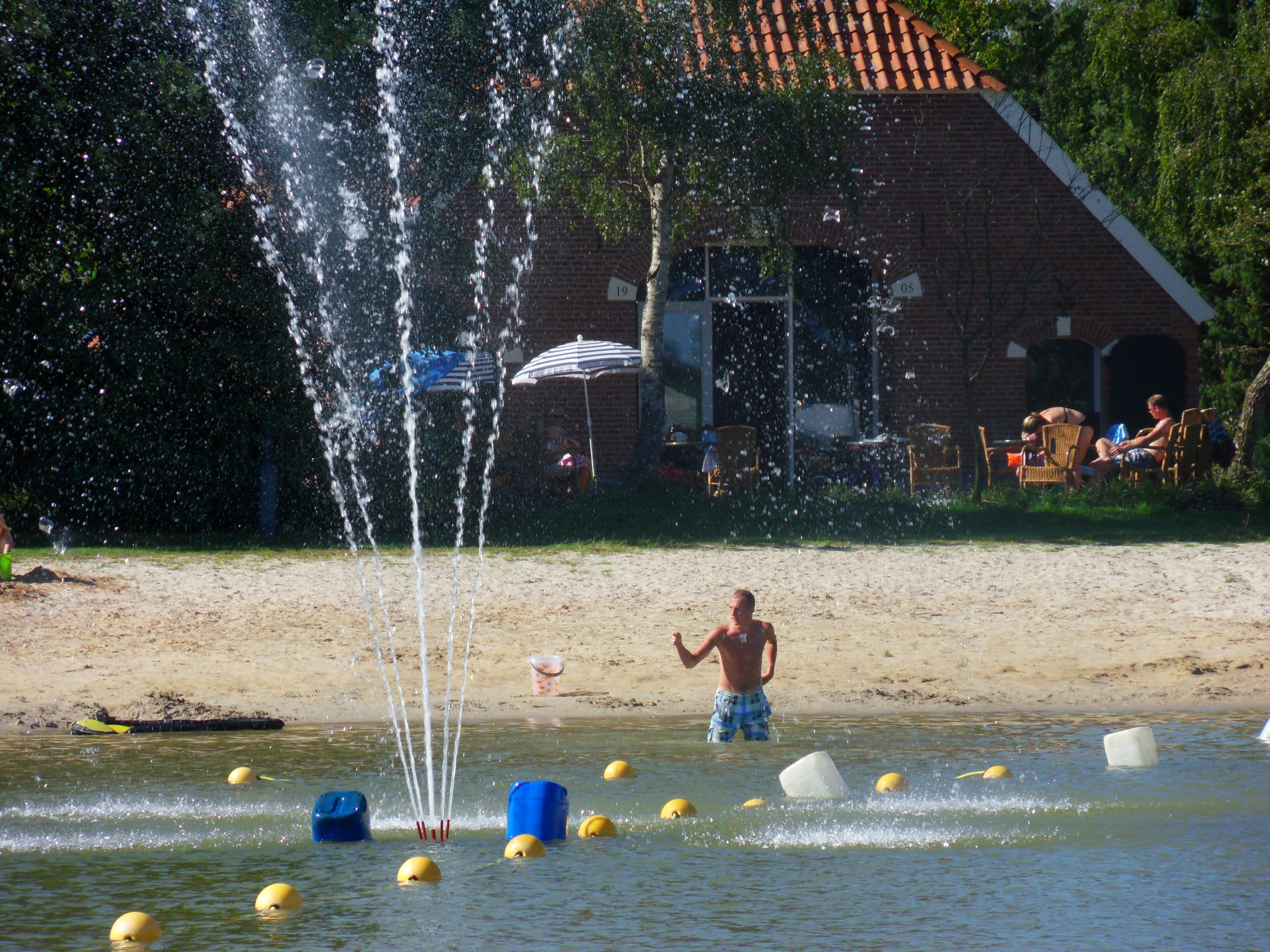 7151NV Eibergen NLWeb: www.devlierhof.nlWeb: www.devlierhof.nlBTW: NL8149 37 032 B 02BTW: NL8149 37 032 B 02BTW: NL8149 37 032 B 02BTW: NL8149 37 032 B 02Tel: (0031)544481375Tel: (0031)544481375